VETA, SLOVO, SLABIKA, HLÁSKASlová sa skladajú zo slabík. Slabika sa tvorí spojením:  - spoluhlásky a samohlásky                                                  - spoluhlásky a dvojhláskyV jednej slabike sa môžu nachádzať aj viac spoluhlások.Rozdeľ slová na slabiky a napíš ich počet:pero ___ farbička ____ pravítko ____ pes ___  plastelína _____  Napíš:slovoPočet hlásokPočet písmenPočet slabík                                                                   hrášok                                               chobotnica                                                   veverička                                                         nevädza                                                         vidlička                                                  kolobežka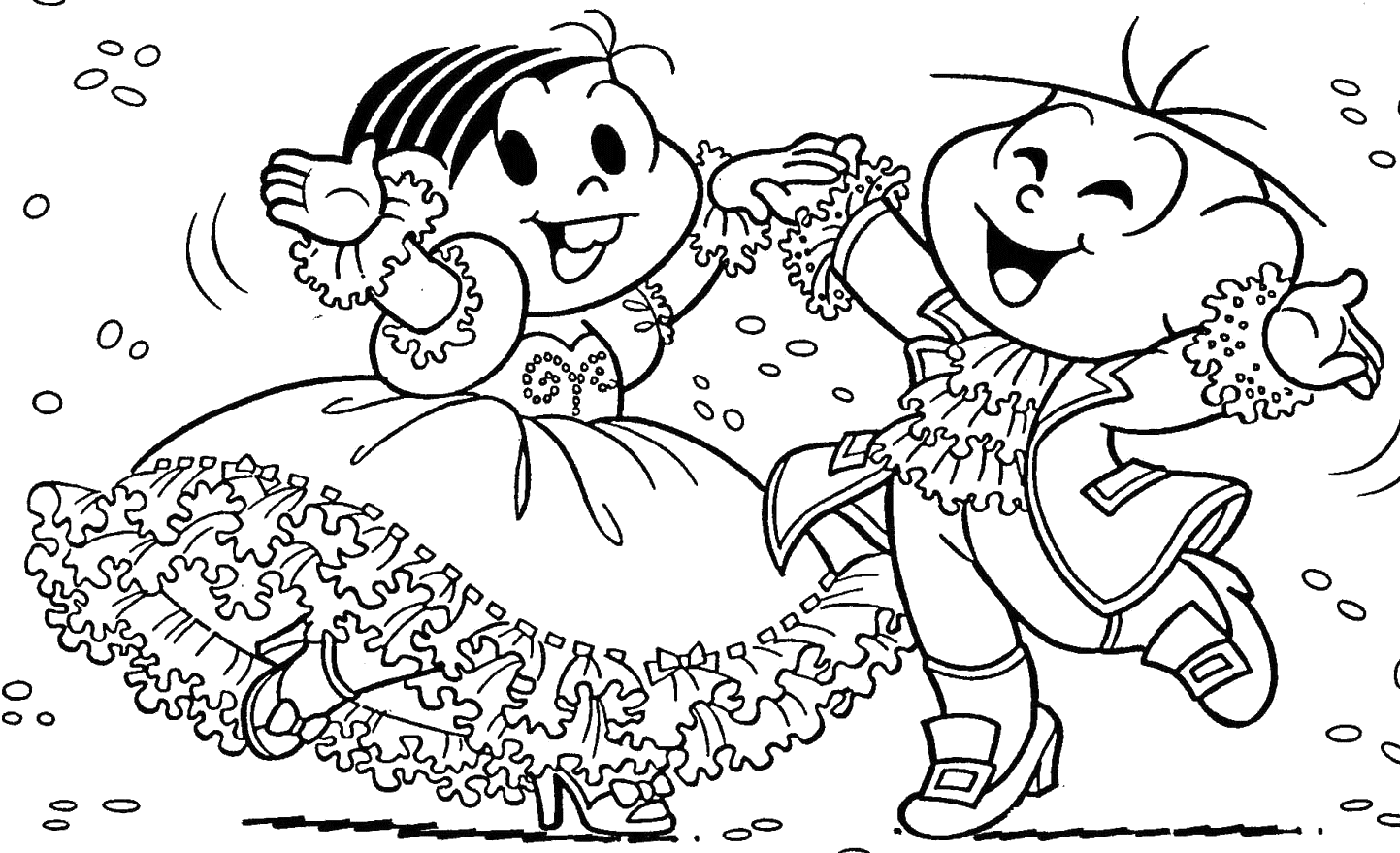                                                                        džús                                                                 strom                                                                        kino